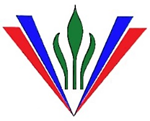 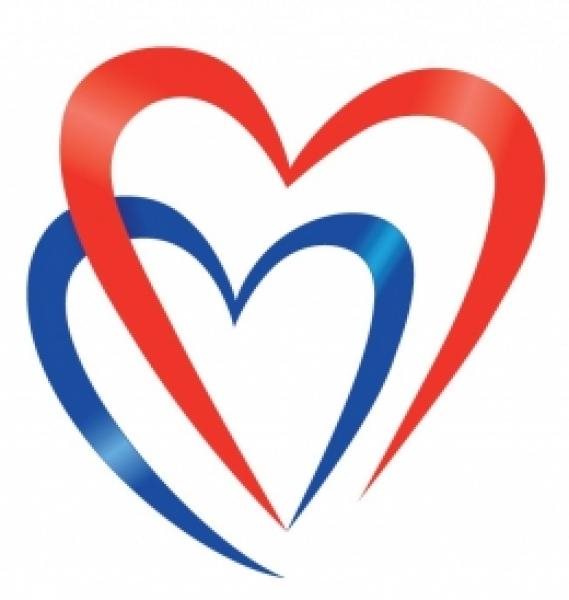 Пусть осень жизни будет золотой!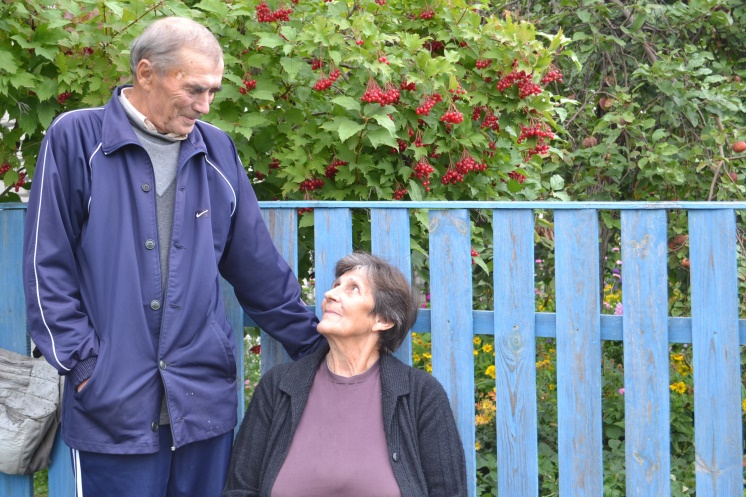 НАШИ КОНТАКТЫ:Адрес: 412860 р.п. Лысые Горыул. Железнодорожная, 31Телефон: 8(845-51) 2-12-12Е-mail: lcorcson@mail.ru Официальный сайт: www.lgcsznsar.ru РЕЖИМ РАБОТЫ:Понедельник – четверг:с 9:00 до18:00 часовПятница: с 9:00 до 17:00 часовПерерыв на обед: с 13:00 до 13:48 часовВыходной:суббота, воскресеньеЗАВЕДУЮЩИЙ ОТДЕЛОМ:Купцова Марина АлександровнаМИНИСТЕРСТВО  ТРУДА И СОЦИАЛЬНОЙ ЗАЩИТЫ САРАТОВСКОЙ ОБЛАСТИГОСУДАРСТВЕННОЕ АВТОНОМНОЕ УЧРЕЖДЕНИЕ САРАТОВСКОЙ ОБЛАСТИ«КОМПЛЕКСНЫЙ ЦЕНТР СОЦИАЛЬНОГО ОБСЛУЖИВАНИЯ НАСЕЛЕНИЯ ЛЫСОГОРСКОГО РАЙОНА»«СЕРЕБРЯНАЯ» ПОМОЩЬ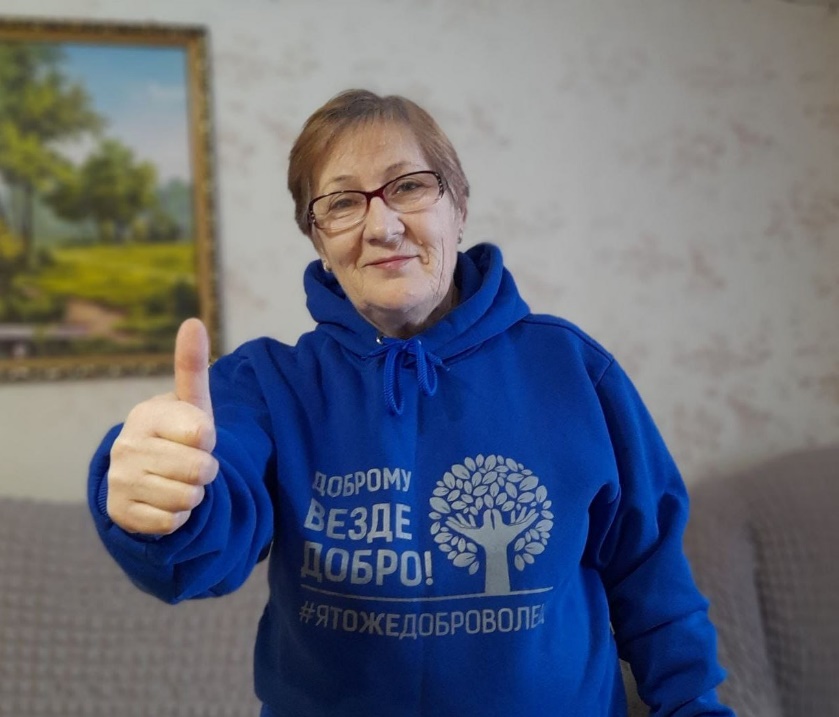 2023 годДобровольческая акция «Урожайная грядка»В рамках подготовки ко Дню пожилых людей в  Лысогорском КЦСОН  проводится акция «Урожайная грядка» по оказанию помощи получателям социальных услуг ОСО в сборе урожая и уборке огородов.					        С благодарностью  пожилые люди  принимают  добровольческую помощь  по сбору урожая тыкв, томатов и капусты  на приусадебных участках  от сотрудников КЦСОН и «серебряных» волонтёров		     Для многих  любителей–огородников участие в акции «Урожайная грядка» – это еще и возможность  поделиться опытом выращивания овощных культур, а также продемонстрировать плоды собственных трудов.	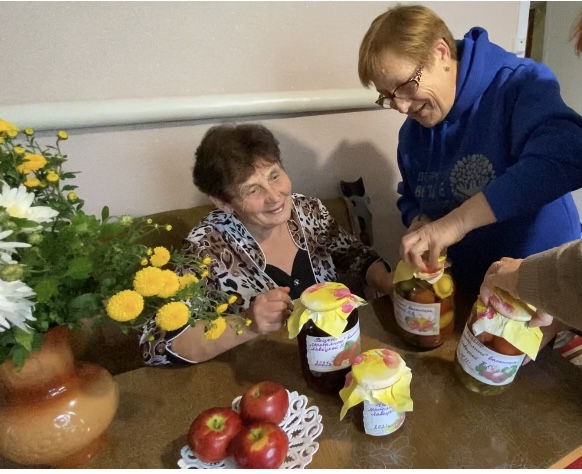 Добровольческая акция «Чистый двор» В рамках осенней Недели добра  в  Лысогорском  КЦСОН традиционно  проведена акция «Чистый двор» по оказанию помощи получателям социальных услуг ОСО в уборке жилья и придомовых территорий.    Целью акции «Чистый двор» является оказание адресной помощи,  благоустройство придомовых  территорий  получателей услуг, развитие добровольчества.		С благодарностью  пожилые люди  принимали добровольческую помощь  в быту и на приусадебном участке  от сотрудников КЦСОН и «серебряных»  волонтёров. 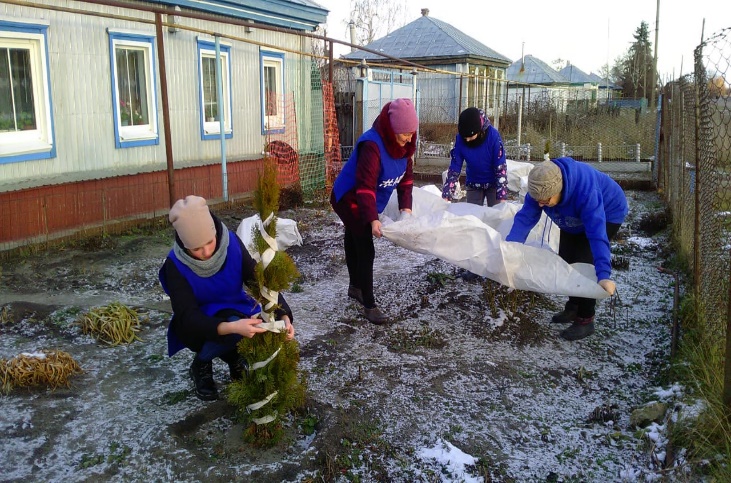 Добровольческая акция «Выходные без одиночества» Целью акции «Выходные без одиночества является поддержание позитивного психологического состояния одиноких и одинокопроживающих получателей социальных услуг отдела социального обслуживания на дому, оказание им психологической поддержки и социально-бытовых услуг. В выходные социальные работники отдела социального обслуживания совместно с «серебряными» и юными волонтерами посещают на дому своих подопечных и оказывают социально-психологическую поддержку и    помощь в оказании бытовых услуг.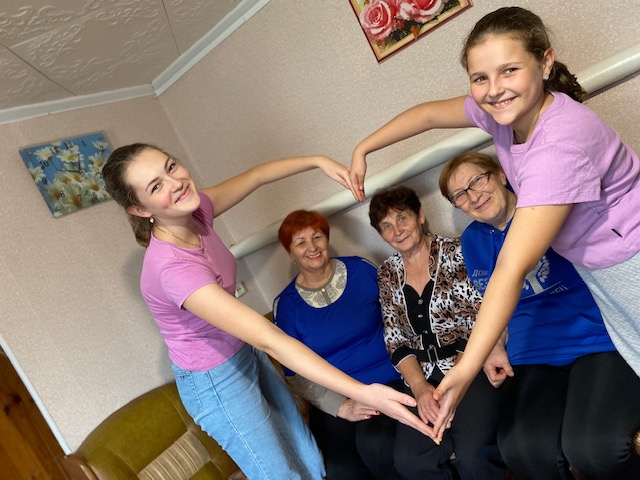 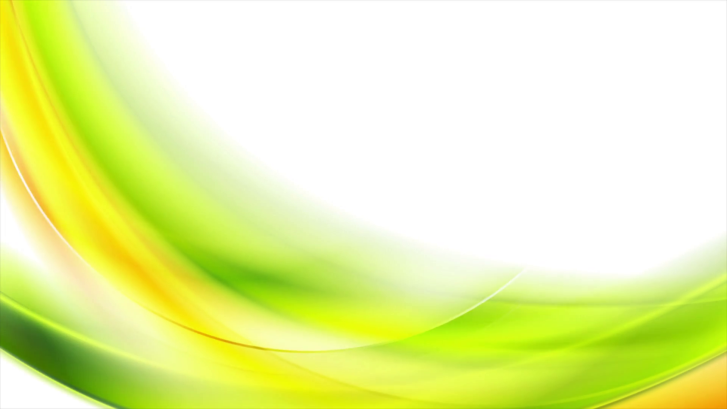 